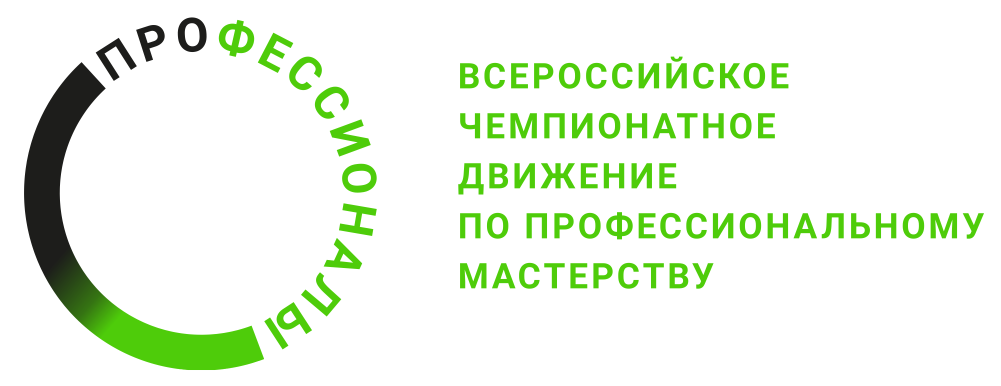 ПРОГРАММА ПРОВЕДЕНИЯРегионального этапа чемпионата по профессиональному мастерству «Профессионалы»по компетенции «Бережливое производство» 
Общая информацияОбщая информацияПериод проведения24.03.2024-29.03.2024Место проведения и адрес площадкиГБПОУ «ИЭК», г. Иркутск, ул. Костычева, 1ФИО Главного экспертаКонев Антон ИгоревичКонтакты Главного эксперта89086637944, konev_ai@baikalenergy.comД-2 / «24» марта 2024 г. Подготовительный деньД-2 / «24» марта 2024 г. Подготовительный день10:00 – 11:00Проверка оснащения и подключения оборудования, системы видеонаблюдения.Проверка готовности рабочих мест, раздаточного материала11:00 –  11:30Регистрация экспертов на конкурсной площадке 11:30 –  13:30Собрание экспертов. Распределение ролей между экспертами. Обсуждение правил соревнований, конкурсного задания, внесение 30% изменений в конкурсное задание. Подписание протоколов13:30 – 14:30Работа в ЦСОД-1 / «25» марта 2024 г. Подготовительный деньД-1 / «25» марта 2024 г. Подготовительный день09:00 – 10:00Проверка оснащения и подключения оборудования10:00 – 10:20Сбор участников и экспертов на площадке. Регистрация экспертов, участников, волонтеров на конкурсной площадке10:20 – 10:40Приветственное слово. Распределение ролей и полномочий экспертов10:40 – 12:30Знакомство с конкурсной площадкой. Жеребьевка участников. Проведение инструктажей. Подписание протоколов12:30 – 14:00Ознакомление с конкурсным заданием и критериями оценки. Внесение изменений в конкурсное задание. Обсуждение критериев оценки. Подписание протокола утверждения конкурсной документации. Блокировка схемы оценки. Подписание схемы оценки.14:00 – 14:30Обед 14:00 – 15:00Работа в ЦСО14:30 – 15:00Сбор участников и экспертов на площадке на Церемонию открытия.15:00 – 17:00Церемония открытия ЧемпионатаД1 / «26» марта 2024 г. Выполнение модулей А, БД1 / «26» марта 2024 г. Выполнение модулей А, Б08:00 – 09:00Проверка оснащения и подключения оборудования09:00 – 09:15Регистрация экспертов, конкурсантов, волонтеров на конкурсной площадке09:15 – 09:30Инструктаж экспертов, конкурсантов, волонтеров по ОТ09:30 – 12:30Выполнение задания по Модулю А (3 часа)12:30 – 13:00Обед 13:00 – 16:00Выполнение задания по Модулю Б (3 часа)16:00 – 16:15Технический перерыв16:15 – 16:25Уборка рабочих мест16:25 – 18:00Экспертная оценка первого дня работы. Подписание протоколов. 18:00 – 19:00Внесение результатов в ЦСОД2 / «27» марта 2024 г. Выполнение модулей В, ГД2 / «27» марта 2024 г. Выполнение модулей В, Г08:00 – 09:00Проверка оснащения и подключения оборудования09:00 – 09:15Регистрация экспертов, конкурсантов, волонтеров на конкурсной площадке09:15 – 09:30Инструктаж экспертов, конкурсантов, волонтеров по ОТ09:30 – 12:30Выполнение задания по Модулю В (3 часа)12:30 – 13:00Обед 13:00 – 16:00Выполнение задания по Модулю Г (3 часа)16:00 – 16:15Технический перерыв16:15 – 16:25Уборка рабочих мест16:25 – 18:00Экспертная оценка первого дня работы. Подписание протоколов. 18:00 – 19:00Внесение результатов в ЦСОД3 / «28» марта 2023 г. Выполнение модулей Д, Е, Ж, ЗД3 / «28» марта 2023 г. Выполнение модулей Д, Е, Ж, З08:00 – 09:00 Проверка оснащения и подключения оборудования09:00 – 09:30Инструктажи по ОТ 09:30 – 12:30Выполнение задания по Модулю Д (0,5 часа), Модулю Е (0,5 часа), Модулю Ж (0,5 часа), Модуля З (1,5 часа)12:30 – 13:00Обед13:00 – 14:30Выполнение задания по Модулю И (1,5 часа)14:30 – 16:00Выполнение задания по Модулю К (1,5 часа)16:00 – 16:15Технический перерыв 16:15 – 17:45Защита презентаций17:45 – 18:00Уборка рабочих мест18:00 – 19:30Экспертная оценка третьего дня работы. Подписание ведомостей.19:30 – 20:30Внесение результатов в ЦСО. Подписание итогового протокола.Д+1  / «29» марта 2024 г. День после соревнованийД+1  / «29» марта 2024 г. День после соревнований13:00-13:30Сбор участников и экспертов на площадке13:30-14:00Коллективное фото. Подведение итогов чемпионата. Свободное общение14:15-15:00Сбор на церемонию закрытия Чемпионата15:00-17.00Церемония закрытия Чемпионата14:00-18:00Демонтаж оборудования